当院で新型コロナワクチン接種のご予約をされた方へご予約日、ご予約時間は間違えずにお越しください。平　日　17：15～　（水曜日、土曜日は接種日ではありません）日曜日　10：00～当日のお持物記入済みの予診票　② 接種券（クーポン券）　③ 健康保険証本人確認書類※　　⑤　当院がかかりつけの場合は診察券　　　・健康保険証　　　・マイナンバーカード　　　・運転免許証　　　等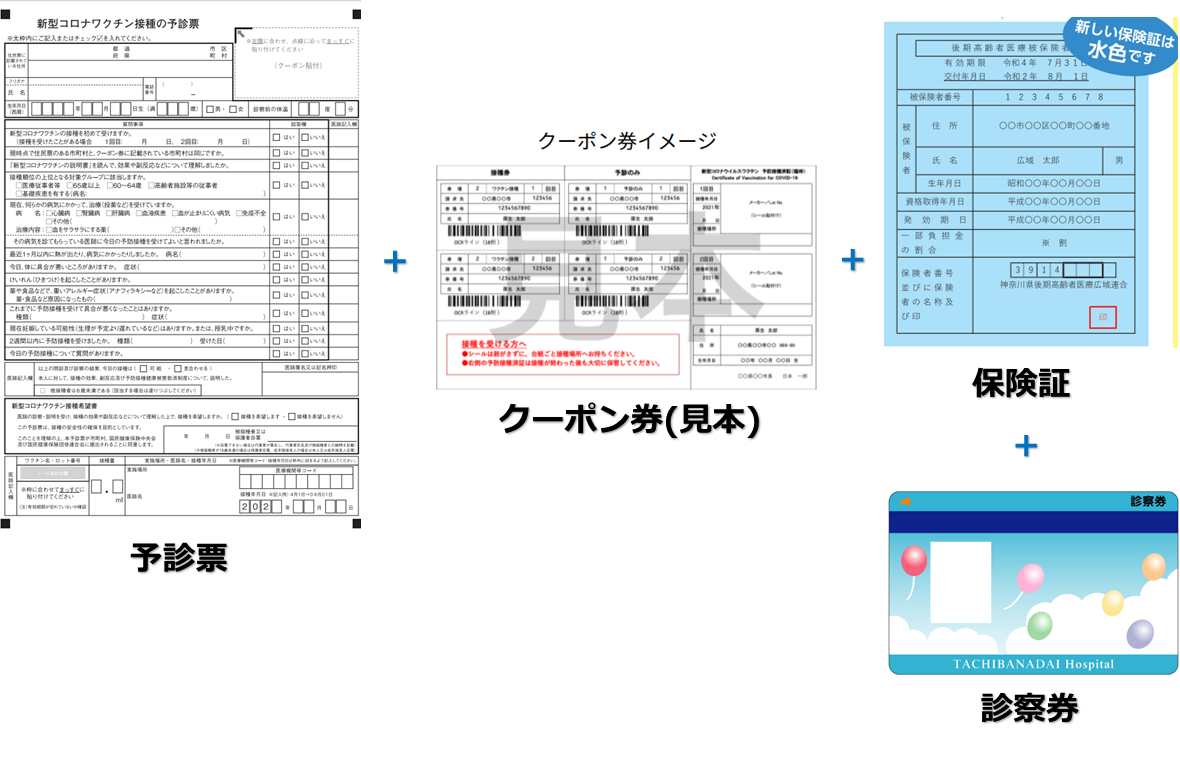 ３．３密回避の為、予約時間通りにお越しください４．お車でお越しの方　　当日お車でお越しいただくことは可能ですが、駐車場の数に限りがありますのでご了承ください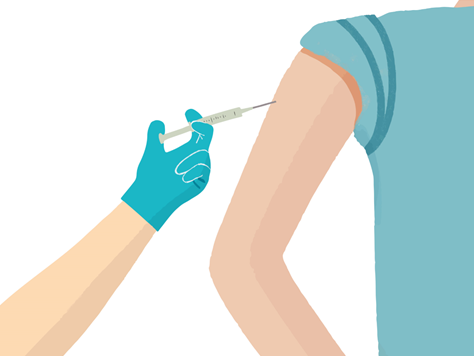 ５．服装肩の筋肉に注射しますので、Ｔシャツなどすぐに肩を出せる服を着てくるようお願いいたします６．ワクチンの種類　　当院のワクチンはファイザー製となります７．接種費用接種費用は全額公費（無料）となります８．2回目のワクチン接種について　　接種当日2回目の予診票をお渡しいたします※本人確認書類一覧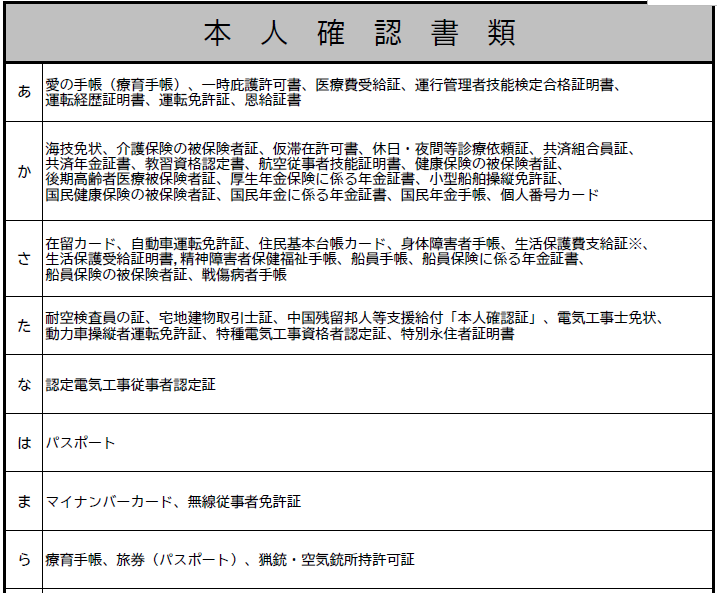 